ALFRISTON PARISH COUNCILCLERK TO THE COUNCIL 							33 Swaines Way Victoria Rutt								Heathfield										East SussexTelephone – 07936 904743						TN21 0ANEmail – clerk@alfristonparishcouncil.org.uk								         Monday 11th November 2019All members of the Parish Council are summoned to a meeting of Alfriston Parish Council to be held in the Alfriston War Memorial Hall on Monday 18th November 2019 at 19:15. Please note the meeting will be suspended to allow Public Questions and Reports from County and District Councillors. Please note that a digital sound recording is made of all meetings of Alfriston Parish Council including Public Questions sessions. The recording is not for publication and is only used to aid accurate minute taking.              Victoria Rutt - Clerk to the Council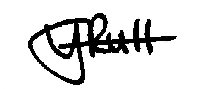 Chairman’s WelcomePublic QuestionsReport from Maria Caulfield MPReport from Cllr Stephen Shing – East Sussex County Council Report from Cllr Michael Lunn - Wealden District Council Apologies for absenceDeclaration of interestMinutesTo agree and sign as a true record the Minutes of the meeting held on 9th September 2019 (circulated previously)FinanceTo approve the Statement of Finances and sign invoices for paymentTo approve Q2 audit paperwork To consider and approve a request to change the name of the Recreation Ground Report on Highways & Twittens – Cllr RabagliatiTaskforce updateSouth East Water works update ESCC Traffic meeting update Report on Allotments – Cllr Cooper Report on Rights of Way and Countryside - Cllr DawReport on Car Parks and Public Transport – Cllr SavageReport on Strategic Planning – Cllr DawReport on Tye and Recreation Ground – Cllr Beechey Update on Tye footpathUpdate on Playground Report from Planning Committee – Cllr Adcock Applications considered by APC Planning Committee since last meetingSDNP/19/04164/FUL Mistila, Whiteway, Alfriston, BN26 5TPSDNP/19/03949/HOUS Frog Firle Manor, Whiteway, Alfriston, BN26 5TTSDNP/19/03407/FUL Timbers, Sloe Lane, Alfriston, BN26 5UUSDNP/19/04224/FUL Steamer Cottages, 2 High Street, Alfriston, BN26 5TYSDNP/19/04226/HOUS 3 The Laines, The Furlongs, Alfriston, BN26 5XSSDNP/19/04555/FUL The Star Inn, High Street, Alfriston, BN26 5TASDNP/19/04530/FUL Abbeyfield House, North Road, Alfriston, BN26 5XBSDNP/19/04749/FUL 1 Rose Cottage, Rope Walk, Alfriston, BN26 5SZSDNP/19/04842/LIS 1 Steamer Cottages, High Street, Alfriston, BN26 5TYApplications notified or awaiting decision from SDNPAEnforcement updatesReports from Outside BodiesHeartstartAlfriston Emergency GroupFlood ForumNeighbourhood WatchTwinning CommitteeAlfriston and Cuckmere ConnectSt Andrew’s Church Clergy House Cuckmere BusesCorrespondence to The ClerkDate of next meetingThe next meeting of the Council will be held at 7.15 pm on Monday 20th January 2020 in Alfriston War Memorial Hall. The meeting will be suspended after the Chairman’s Welcome to allow Public Questions and Reports from County and District Councillors.Public Questions